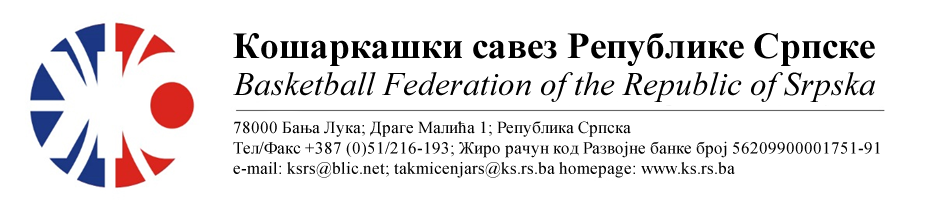 ПОДРУЧНИ КОШАРКАШКИ САВЕЗ БИЈЕЉИНАБИЛТЕН БР. 10 (кадети)Такмичарска сезона 2022/202310.колоТАБЕЛА :* УТ – Број одиграних утакмица, ПОБ – Број остварених побједа, ПОР – Број пораза, КПО – Бројпостигнутих поена, КПР – Број примљених поена, КР – Кош разлика, БОД – Број Бодова.ОДЛУКЕ : Одигране утакмице региструју се постигнутим резултатом.ОДЛУКЕ :Заостале утакмице које треба одиграти:2. КК Братунац – КК Радник БНБКомесар ПКС БијељинаМиодраг Ивановић с.р.Утакмица46Слободна екипаОКК ДРИНА ПРИНЦИПРезултатУтакмица46Утакмица46Утакмица47КК РАДНИК БНБКК БРАТУНАЦРезултатУтакмица47Пантић/ Стојанчевић, БеговићПантић/ Стојанчевић, Беговић99:67(23:20, 26:11, 21:21, 29:15) Утакмица47Без примједбиБез примједбиБез примједбиУтакмица48КК МИЛИЋИСлободна екипаРезултатУтакмица48Утакмица48Утакмица49Слободна екипаКК 10.АВГУСТРезултатУтакмица49Утакмица49Утакмица50Слободна екипаКК ЛАВОВИРезултатУтакмица50Утакмица50ЕКИПАУТПОБПОРКПОКПРКРБОД1ОКК ДРИНА ПРИНЦИП550405244+161102КК РАДНИК БНБ541388263+12593КК БРАТУНАЦ532343306+3784КК 10.АВГУСТ523296311-1575КК МИЛИЋИ514179310-13166КК ЛАВОВИ505166343-1775